Lundi  21 Mars 2022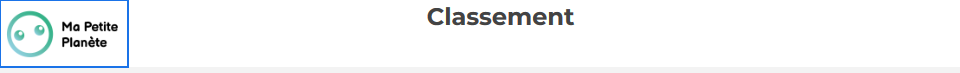 4ème A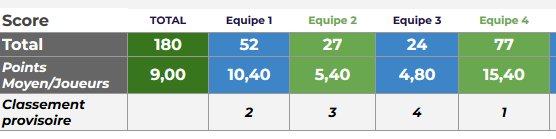 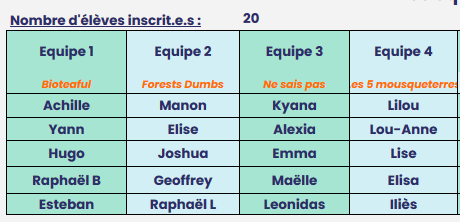 4ème B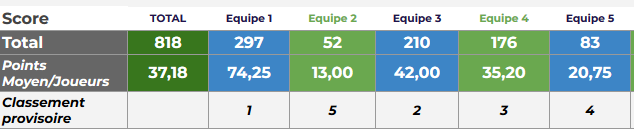 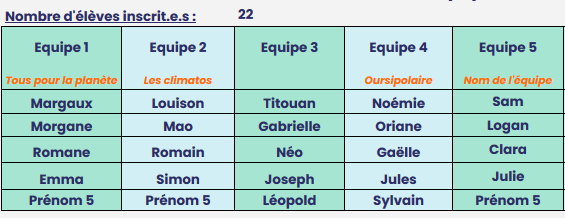 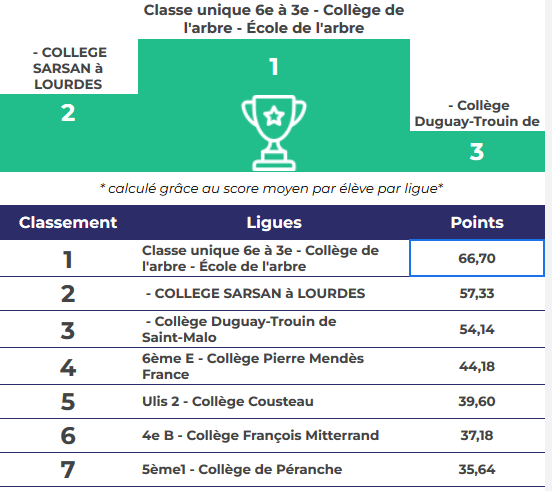 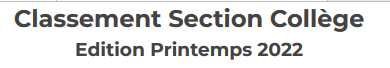 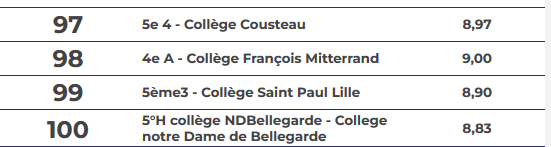 Classement sur 348 collèges participant à MPP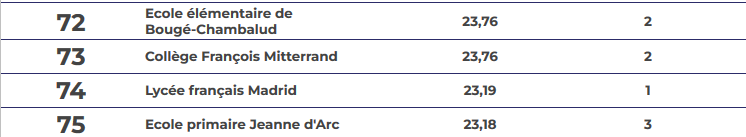 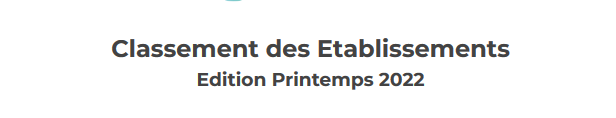 Classement sur 538 établissements (maternelles, primaires, collèges et lycées) participant à MPP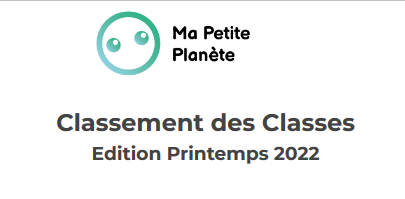 Classement sur 1019 classes participant à MPP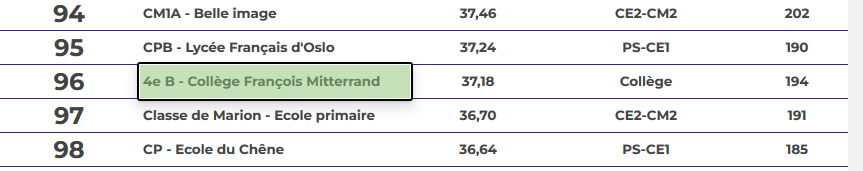 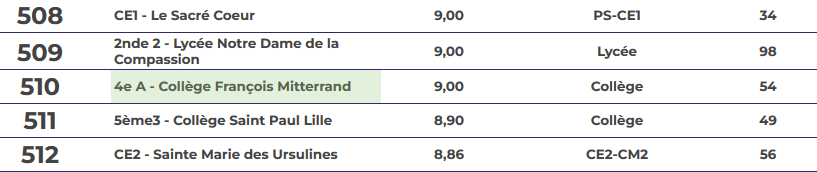 